令和　年　月　日神奈川県知事　様申請者住　　所　氏　　名　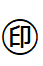 電話番号　宿泊療養中又は自宅療養中の新型コロナウイルス感染症に係る医療費申請書宿泊療養中又は自宅療養中の新型コロナウイルス感染症に係る医療費の償還払いを受けたいので、関係書類を添えて申請します。※陽性者管理番号が付与または陽性の確定診断以降から療養期間終了日の間に実施された医療が対象。＜振込先＞申請する方と口座名義人が異なる場合は、下欄にも記入・押印をお願いします。添付書類□　医療費の支払が確認できる書類の写し（診療費請求書兼領収書、領収書＋報酬明細書 等）□　口座振込先を確認できる通帳等の写し□　陽性者登録窓口に登録されている方は、その登録番号が分かるもの（登録通知のメールの写し等）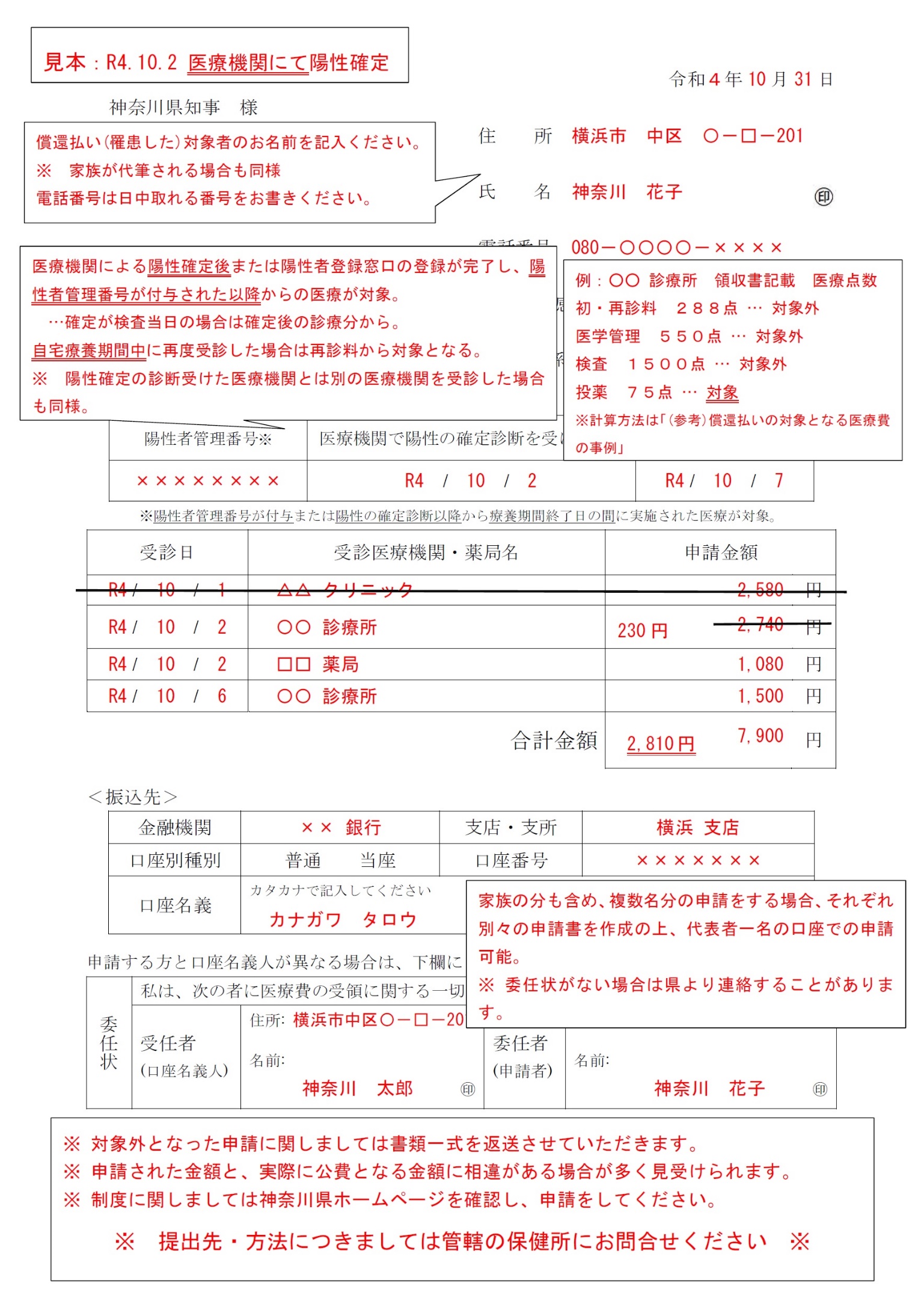 陽性者管理番号※医療機関で陽性の確定診断を受けた日※療養期間終了日/　　　//　　　/受診日受診医療機関・薬局名申請金額申請金額/　　　/円/　　　/円/　　　/円合計金額円金融機関支店・支所口座別種別普通　　当座口座番号口座名義カタカナで記入してくださいカタカナで記入してくださいカタカナで記入してください口座名義委任状私は、次の者に医療費の受領に関する一切の権限を委任します。私は、次の者に医療費の受領に関する一切の権限を委任します。私は、次の者に医療費の受領に関する一切の権限を委任します。私は、次の者に医療費の受領に関する一切の権限を委任します。委任状受任者(口座名義人)住所:委任者(申請者)住所:委任状受任者(口座名義人)名前:㊞委任者(申請者)名前:㊞